Redox Applications in Wastewater TreatmentIB Chemistry- Grades 11/12 
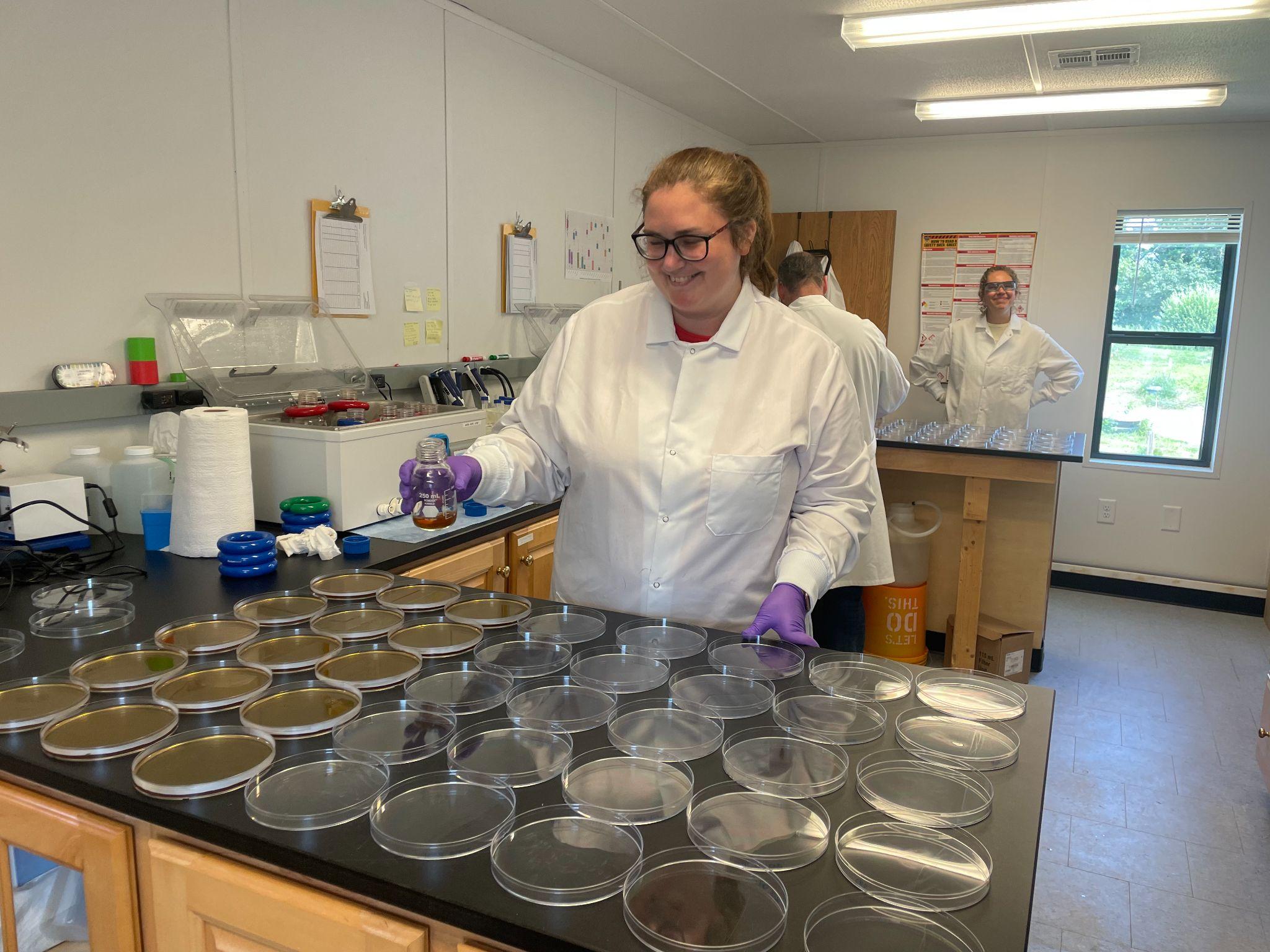 This unit connects oxidation-reduction reactions to real-world applications. It includes practice with balancing redox reactions, as well as the  introduction of and practice with Winkler Method problems. Additionally, electrochemical cells are introduced and practiced at the Standard Level. Real world connections include nitrogen and phosphorus cycling as well as some information on waste management. A water quality-related exam revision sheet is also available. A collaboration with the Cape Cod Regional STEM Network © 2023For personal or classroom use only. Please cite source and use copyright and Cape Cod Regional STEM Network logo when reproducing. Any opinions, findings, conclusions, or recommendations expressed in this material are those of the author(s) and do not necessarily reflect the views of Cape Cod Regional STEM Network or the Brotherton Foundation.Unit Overview Prior to this unit, students shouldHave an understanding of oxidation states, redox reactions, and balancing redox reactions with the half reaction method, BUT they still need practice with these techniques.At the end of this unit, students shouldBe comfortable balancing redox reactions and identifying oxidation statesAble to independently calculate dissolved oxygen and BOD using  the Winkler methodAble to explain eutrophication and its potential causesAble to diagram galvanic and electrolytic cellsAble to answer questions about the function of galvanic and electrolytic cellsAble to predict products of galvanic and electrolytic cellsAble to ask questions pertaining to the chemistry of wastewater treatmentSummative AssessmentsStudents will complete the quizThe one part of Topic 9 from the 2016 Guide that is not covered here is the activity series because we covered it when we introduced types of reactions, however the rest of Topic 9 is represented here.Teachers may want to augment this assignment with a more traditional test and further practice with electrochemical cells. At our school, tests are written using old IB questions which we would not be able to publish here. Instead, a summative quiz is shared.Curricular connections2016 Guide (last test date 2024)IB Topic 9/19 – Redox processes 9.1 Oxidation and reductionEssential idea: Redox (reduction–oxidation) reactions play a key role in many chemical and biochemical processes.9.2 Electrochemical cellsEssential idea: Voltaic cells convert chemical energy to electrical energy and electrolytic cells convert electrical energy to chemical energy.2025 GuideNotes on other Water/TOK connectionsAdditional water quality connections can be made in many other areas across the IB Chemistry curriculum. For example, here is a HL2 midterm review resource that tackles many topics through the lens of water quality at Joint Base Cape Cod Otis Review.For students testing in 2024Each option has an environmental connection. This year, I have students who have elected to study options A, B, and D.  Focusing on these topics immediately after this unit may lead to deeper understanding of the environmental connections. Here are reading questions for the Kognity text that can be used if you decide to do the same. For students testing in 2025 and beyond, the options have been removed. Some of the environmental connections have been maintained. The new IB Chemistry Guide has an increased emphasis on separation of a mixture, and separation of wastewater can be explored in more depth to support that connection.Understandings  (Key Ideas) Oxidation and reduction can be considered in terms of oxygen gain/hydrogen loss, electron transfer or change in oxidation number.Oxidation states should be represented with the sign given before the number, +2 not 2+.The oxidation state of hydrogen in metal hydrides (-1) and oxygen in peroxides (-1) should be knownAn oxidizing agent is reduced and a reducing agent is oxidized.Variable oxidation numbers exist for transition metals and for most main-groupnon-metals.The activity series ranks metals according to the ease with which they undergo oxidation The Winkler Method can be used to measure biochemical oxygen demand (BOD), used as a measure of the degree of pollution in a water sample.Applications and skills (Stuff you should know how to do) Deduction of the oxidation states of an atom in an ion or a compound.Deduction of the name of a transition metal compound from a given formula, applying oxidation numbers represented by Roman numerals.Identification of the species oxidized and reduced and the oxidizing and reducing agents, in redox reactions.Deduction of redox reactions using half-equations in acidic or neutral solutions.Deduction of the feasibility of a redox reaction from the activity series or reaction dataSolution of a range of redox titration problems.Application of the Winkler Method to calculate BOD.Understandings  (Key Ideas) Voltaic (Galvanic) cells convert energy from spontaneous, exothermic chemical processesto electrical energy.Oxidation occurs at the anode (negative electrode) and reduction occurs at the cathode (positive electrode) in a voltaic cell.Electrolytic cells convert electrical energy to chemical energy, by bringing about non-spontaneous processes.Oxidation occurs at the anode (positive electrode) and reduction occurs at the cathode (negative electrode) in an electrolytic cell.Applications and skills (Stuff you should know how to do) Construction and annotation of both types of electrochemical cells.Explanation of how a redox reaction is used to produce electricity in a voltaic cell and how current is conducted in an electrolytic cell.Distinction between electron and ion flow in both electrochemical cellsPerformance of laboratory experiments involving a typical voltaic cell using two metal/metal-ion half-cells.Deduction of the products of the electrolysis of a molten salt.R3.2.1 ContentReactivity 3.2.1—Oxidation and reduction can be described in terms of electron transfer, change in oxidation state, oxygen gain/loss or hydrogen loss/gain.Deduce oxidation states of an atom in a compound or an ion.Identify the oxidized and reduced species and the oxidizing and reducing agents in a chemical reaction.Include examples to illustrate the variable oxidation states of transition element ions and of most main group non-metals.Include the use of oxidation numbers in the naming of compounds.Structure 3.1—What are the advantages and limitations of using oxidation states to track redox changes?Structure 2.3—The surface oxidation of metals is often known as corrosion. What are some of the consequences of this process?R3.2.2 ContentReactivity 3.2.2—Half-equations separate the processes of oxidation and reduction, showing the loss or gain of electrons.Deduce redox half-equations and equations in acidic or neutral solutions.Tool 1, Inquiry 2—Why are some redox titrations described as “self-indicating”?R3.2.5 ContentReactivity 3.2.5—Oxidation occurs at the anode and reduction occurs at the cathode in electrochemical cells.Identify electrodes as anode and cathode, and identify their signs/polarities in voltaic cells and electrolytic cells, based on the type of reaction occurring at the electrode.R3.2.6 ContentReactivity 3.2.6—A primary (voltaic) cell is an electrochemical cell that converts energy from spontaneous redox reactions to electrical energy.Explain the direction of electron flow from anode to cathode in the external circuit, and ion movement across the salt bridge.Construction of primary cells should include: half-cells containing metal/metal ion, anode, cathode, electric circuit, salt bridge.Reactivity 1.3—Electrical energy can be derived from the combustion of fossil fuels or from electrochemical reactions. What are the similarities and differences in these reactions?R3.2.8 ContentReactivity 3.2.8—An electrolytic cell is an electrochemical cell that converts electrical energy to chemical energy by bringing about non-spontaneous reactions.Explain how current is conducted in an electrolytic cell.Deduce the products of the electrolysis of a molten salt.Construction of electrolytic cells should include: DC power source connected to anode and cathode, electrolyte.Structure 2.1—Under what conditions can ionic compounds act as electrolytes?Stage 3: Learning PlanStage 3: Learning PlanStage 3: Learning PlanLesson OverviewMaterials1Introduction to water, nitrogen, and phosphorus cyclesPractice balancing redox reactionsdisproportionation Oxidation numbersAlso includes some independent work/homework to introduce eutrophication and BOD Please email events@capcodstemnetwork if you would like a copy of the slides for this lesson. Phosphorus and Nitrogen2Discussion of eutrophication Introduction and practice with BODWinkler Method (with a review of ppm/concentration calculations)2 slides2 Winkler3Overview of wastewater treatmentNote: if you are working with the 2025 IB Guide, increase emphasis on separation of a mixtureOne innovative/alternative septic system approach is to treat the system as a large electrochemical cell, so pause wastewater discussion to go over cellsKey features of galvanic/voltaic cells3 slides3 Part 3 Notes3HW Introduction to ElectrochemistryThis is an easy introductory homework. It may be helpful prior to this lesson or to reinforce the lesson for Standard Level students.3 Practice diagramming a voltaic cellThis can be used for practice, or textbook questions might help at this point too for repetition.4Key features of electrolytic cellsComparison between voltaic and electrolytic cells4 slidesPart 4 Notes4 Electrochemical Cell Comparison5With the slidesConnect previous lessons to wastewater treatmentIntroduce idea of electrochemical cells being applied to real world problemsElectrochemical cell practice: Have students write galvanic on one paper and electrolytic on another. They can hold up their answers as you go through the slides. Correct any misconceptions. If needed, students can then fill in the cell comparison chart from the previous lesson again from memory (checking if stuck).Students have time to work on a Corrosion worksheet (it pairs with some instructional YouTube videos)Please email events@capecodstemnetwork.org if you would like access to the slides for this lesson.5 Electrochemical cell practice5 Corrosion6Summative Quiz6 slide6RedoxQuiz